Publicado en Badajoz  el 28/09/2020 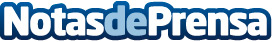 España se posiciona en la innovación tecnológica con la celebración del Foro Internacional de BlockchainEl foro que se desarrollará en la ciudad de Badajoz esta organizado por el Instituto Ibérico Blockchain reunirá a referentes nacionales e internacionales en ámbitos de la Ciberseguridad, la innovación tecnológica y el blockchain el próximo 16 de Octubre. El evento al que se ha invitado a firmas como Google e IBM contará con la presencia ya confirmada de firmas de referencia como la norteamericana Oracle, el clúster nacional Alastria, el fondo de inversión15k Angels o la plataforma iCommunity LabsDatos de contacto:Francisco Lozano Instituto Ibérico Blockchain 924224998Nota de prensa publicada en: https://www.notasdeprensa.es/espana-se-posiciona-en-la-innovacion Categorias: Internacional Nacional Finanzas Emprendedores Eventos E-Commerce Ciberseguridad Otras Industrias Innovación Tecnológica http://www.notasdeprensa.es